ПРАВИТЕЛЬСТВО ТУЛЬСКОЙ ОБЛАСТИПОСТАНОВЛЕНИЕот 2 августа 2022 г. N 498ОБ УТВЕРЖДЕНИИ РАСПРЕДЕЛЕНИЯ ИНЫХ МЕЖБЮДЖЕТНЫХ ТРАНСФЕРТОВИЗ БЮДЖЕТА ТУЛЬСКОЙ ОБЛАСТИ БЮДЖЕТАМ МУНИЦИПАЛЬНЫХОБРАЗОВАНИЙ ТУЛЬСКОЙ ОБЛАСТИ В ЦЕЛЯХ ПРОВЕДЕНИЯ КОНКУРСОВ"АКТИВНЫЙ СЕЛЬСКИЙ СТАРОСТА", "АКТИВНЫЙ РУКОВОДИТЕЛЬТЕРРИТОРИАЛЬНОГО ОБЩЕСТВЕННОГО САМОУПРАВЛЕНИЯ" В 2022 ГОДУВ соответствии с Законом Тульской области от 18 декабря 2021 года N 124-ЗТО "О бюджете Тульской области на 2022 год и на плановый период 2023 и 2024 годов", Постановлением правительства Тульской области от 09.04.2021 N 170 "Об утверждении Правил предоставления иных межбюджетных трансфертов из бюджета Тульской области бюджетам муниципальных образований Тульской области в целях проведения конкурсов "Активный сельский староста", "Активный руководитель территориального общественного самоуправления", на основании статьи 46 Устава (Основного Закона) Тульской области Правительство Тульской области постановляет:1. Утвердить распределение иных межбюджетных трансфертов из бюджета Тульской области бюджетам муниципальных образований Тульской области в целях проведения конкурсов "Активный сельский староста", "Активный руководитель территориального общественного самоуправления" в 2022 году (приложение).2. Постановление вступает в силу со дня официального опубликования.Первый заместитель ГубернатораТульской области - председательПравительства Тульской областиВ.В.ШЕРИНПриложениек Постановлению ПравительстваТульской областиот 02.08.2022 N 498РАСПРЕДЕЛЕНИЕИНЫХ МЕЖБЮДЖЕТНЫХ ТРАНСФЕРТОВ ИЗ БЮДЖЕТА ТУЛЬСКОЙ ОБЛАСТИБЮДЖЕТАМ МУНИЦИПАЛЬНЫХ ОБРАЗОВАНИЙ ТУЛЬСКОЙ ОБЛАСТИ В ЦЕЛЯХПРОВЕДЕНИЯ КОНКУРСОВ "АКТИВНЫЙ СЕЛЬСКИЙ СТАРОСТА", "АКТИВНЫЙРУКОВОДИТЕЛЬ ТЕРРИТОРИАЛЬНОГО ОБЩЕСТВЕННОГО САМОУПРАВЛЕНИЯ"В 2022 ГОДУ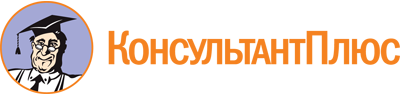 Постановление Правительства Тульской области от 02.08.2022 N 498
"Об утверждении распределения иных межбюджетных трансфертов из бюджета Тульской области бюджетам муниципальных образований Тульской области в целях проведения конкурсов "Активный сельский староста", "Активный руководитель территориального общественного самоуправления" в 2022 году"Документ предоставлен КонсультантПлюс

www.consultant.ru

Дата сохранения: 18.12.2022
 Наименование муниципального образования Тульской областиОбъем иных межбюджетных трансфертов из бюджета Тульской области, рублейМуниципальное образование город Алексин444 000,00Муниципальное образование Арсеньевский район180 000,00Муниципальное образование Белевский район216 000,00Муниципальное образование Богородицкий район258 000,00Муниципальное образование Веневский район264 000,00Муниципальное образование Воловский район180 000,00Муниципальное образование город Донской96 000,00Муниципальное образование Дубенский район156 000,00Муниципальное образование город Ефремов354 000,00Муниципальное образование Заокский район306 000,00Муниципальное образование Каменский район144 000,00Муниципальное образование Кимовский район396 000,00Муниципальное образование Киреевский район390 000,00Муниципальное образование Куркинский район240 000,00Муниципальное образование рабочий поселок Новогуровский12 000,00Муниципальное образование город Новомосковск132 000,00Муниципальное образование Одоевский район114 000,00Муниципальное образование Плавский район252 000,00Муниципальное образование Славный18 000,00Муниципальное образование Суворовский район432 000,00Муниципальное образование Тепло-Огаревский район246 000,00Муниципальное образование город Тула1 128 000,00Муниципальное образование Узловский район492 000,00Муниципальное образование Чернский район240 000,00Муниципальное образование Щекинский район654 000,00Муниципальное образование Ясногорский район282 000,00Итого7 626 000,00